План по профилактике детского дорожно-транспортного травматизмав МОАУ ООШ №22на 2022 -2023  учебный годДиректор МОАУ ООШ № 22                                                    В.А.КовшикГрафик работы площадки безопасности ПЛАН РАБОТЫ ПО ПРОФИЛАКТИКЕДОРОЖНО-ТРАНСПОРТНОГО ТРАВМАТИЗМАна 2022-2023 учебный год (раздел перспективного годового плана работы школы)План работы отряда ЮИД.                                Список отряда ЮИД 2022-2023 годМартынова Виктория - командирБабакин МаксимЛяпин ТимофейХанов АртемМаркелов РоманРыжева АнгелинаУльянова КсенияДенисов ЕгорЯркина АннаИсмаилов ДавидОтветственный за работу отряда  - учитель начальных классов Семенова Т. П Управление образования администрации городского округа города Райчихинска Амурской областиМУНИЦИПАЛЬНОЕ ОБЩЕОБРАЗОВАТЕЛЬНОЕ АВТОНОМНОЕ УЧРЕЖДЕНИЕ  ОСНОВНАЯ  ОБЩЕОБРАЗОВАТЕЛЬНАЯ ШКОЛА №22П Р И К А З12.09.2022 г.                                                                                                      № 45О создании школьного отрядаВсероссийского движения «ЮНАРМИЯ»              В целях всестороннего развития и совершенствования детей и подростков, повышения в обществе авторитета и престижа военной службы, сохранения и приумножения патриотических традиций, формирования у молодежи готовности и практической способности к выполнению гражданского долга и конституционных обязанностей по защите Отечества, ПРИКАЗЫВАЮ:Создать школьный  военно-патриотические отряд «ЮНАРМИЯ» из числа обучающихся 6 класса.Утвердить список обучающихся, входящих в состав отряда «ЮНАРМИЯ» (приложение №1 к приказу)Назначить ответственным лицом за осуществление организации военно-патриотического движения в школе классного руководителя Красинскую Маргариту Антановну 3.1. Красинской М.А.:- организовать взаимодействие по вопросам юнармейского движения и содействия  в формировании юнармейского отряда на базе школы; - разработать план работы школьного отряда «ЮНАРМИЯ»;- систематически планировать и проводить мероприятия по военно-патриотическому воспитанию обучающихся, уважению к историческому и культурному прошлому страны;- организовать участие в мероприятиях военно-патриотической направленности различных уровней;- рассматривать на педсоветах, совещаниях при  директоре, собраниях родителей итоги работы по военно-патриотическому воспитанию обучающихся.4.Назначить ответственным за физическую подготовку обучающихся школьного отряда «ЮНАРМИЯ» руководителя методического объединения учителей  физической культуры Петрову Т.С.5. Кухаренко М.А. создать страничку «ЮНАРМИЯ» на официальном сайте МОАУ ООШ№22.8. Контроль за исполнением настоящего приказа оставляю за собой.Директор МОАУ ООШ № 22                                            В.А. КовшикСписок отряда «Патриот»:Ануфриева Е.Бакуш С.Бородичук В.Исмаилова Р.Карпюк А.Кондратьев И.Кравченко И.Рахмомнов Р.Руденко Н.Рыжева В.Филиппова В.Чулюкова А.Чупрасова Д.Эргашева Д.Яркин М.ПЛАНмероприятий по военно-патриотическому и спортивному воспитанию отряда ЮНАРМИЯПлан работы родительского патруляМОАУ ООШ№22 на 2022/2023  учебный годЦель: своевременное  выявление  и  предотвращение  случаев  нарушений  обучающимися  правил ДД Управление образования администрации городского округа города Райчихинска Амурской областиМУНИЦИПАЛЬНОЕ ОБЩЕОБРАЗОВАТЕЛЬНОЕ АВТОНОМНОЕ УЧРЕЖДЕНИЕ  ОСНОВНАЯ  ОБЩЕОБРАЗОВАТЕЛЬНАЯ ШКОЛА №22ПРИКАЗ01.09.2022 г.                                                                       	    		№ 45г. РайчихинскО формировании родительского комитета 	В целях  установления единства воспитательного влияния на обучающихся педагогического коллектива и семьи, укрепления связей между школой и семьей в осуществлении образования детей, обеспечения прочных и глубоких знаний у учащихся, воспитания у школьников высоких нравственных качеств, сознательного отношения к труду, ответственности, организованности и дисциплинированности, культуры поведения, в правовом, эстетическом, физическом воспитании учащихся, охране их здоровья.Приказываю:Создать общешкольный родительский комитет на 2022-2023 учебный год в количестве 7 человек,Определить следующий состав общешкольного родительского комитета:Говина Т.Г.Шевченко О.А.Чикачева Г.С.Собейникова Д.В.Рахмонова Т.В.Багрова Н.И.Ляпина Н.ИПредседателем родительского комитета назначить – Говину Татьяну ГеннадьевнуЧленам родительского комитета осуществлять работу родительского патруля согласно плана работы.Контроль за исполнением приказа оставляю за собой.Директор МОАУ ООШ №22                                                                   В.А. Ковшик         Дополнительные мероприятия по снижению ДДТТ в школе.За первый модуль первого триместра допущено  нарушение ПДД (переход вне установленном месте в зоне видимости пешеходного перехода) На основании карточек учета нарушений несовершеннолетними:- беседы «Правила перехода улицы» 1-9 классы.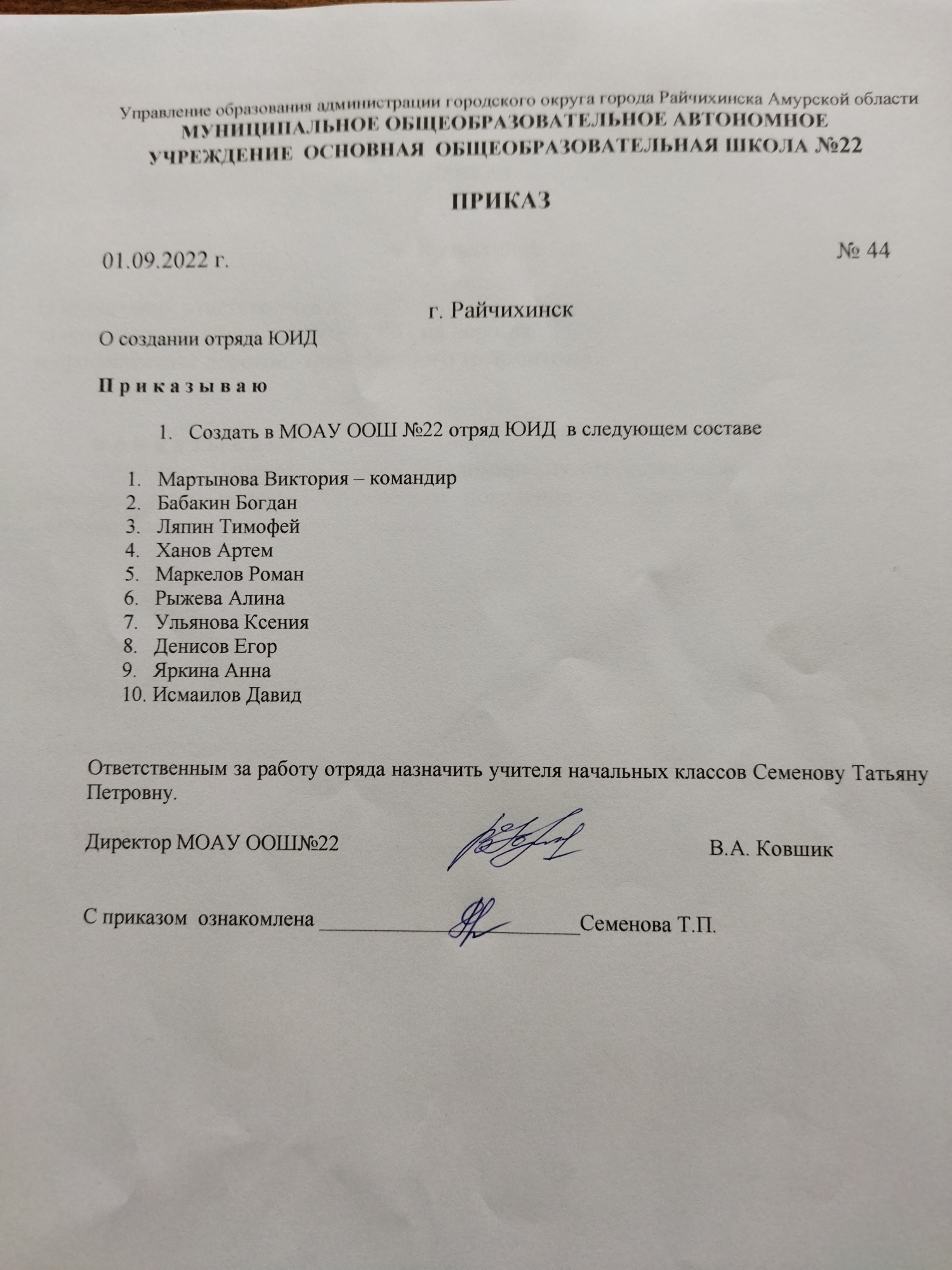 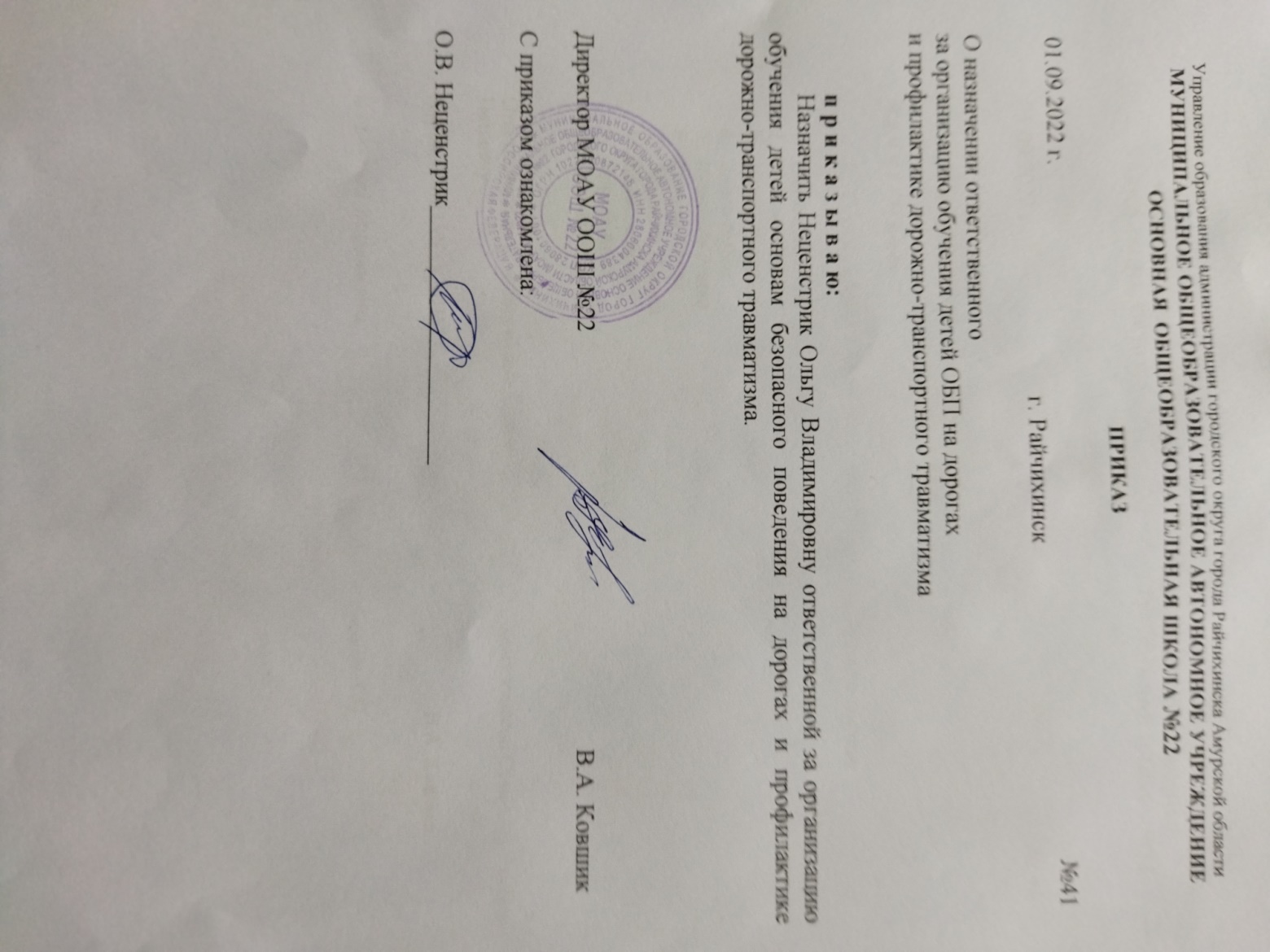 №МероприятияСрокиОтветственныйОрганизация занятий учащихся по профилактике ДДТТ и изучению правил ДД по 10 - часовой Программе (1 класс)в течение учебного годаКлассные руководителиОформление Паспорта дорожной безопасной безопасности, организовать размещение схем движения детей в кабинетах начальной школы и холле Август-сентябрьОтветственный за работу по профилактике ДДТТПроведение операции «Внимание, дети!» /по особому плану/сентябрьОтветственный за работу по профилактике ДДТТУчастие в конкурсе «Знать ПДД - это круто»сентябрьОтветственный за работу по профилактике ДДТТПроведение «Недели безопасности дорожного движения» /Сентябрь, апрельОтветственный за работу по профилактике ДДТТРабота отряда ЮИД /по особому плану/в течение учебного годаПедагог ДО «ЮИД»Выставка рисунков, плакатовсентябрь, апрельУчитель ИЗОПроведение инструктажей по профилактике ДТТежеквартальноОтветственный за работу по профилактике ДДТТПроведение «бесед-минуток» по профилактике несчастных случаев с детьми на дорогев течение учебного годаКл. руководители 1-5 класс.Участие в городском конкурсе-соревновании «Безопасное колесо»апрельПедагог ДО «ЮИД»Выступление агитбригады ЮИД перед учащимися начальной школы, д/сапрельПедагог ДО «ЮИД, отряд ЮИДИзготовление учебных наглядных игр по ПДДв течение учебного годаОтряд ЮИДОрганизация выставки литературы по профилактике ДДТТсентябрь, апрельбиблиотекарьСоставление схем безопасных маршрутов движения детей в школу и обратносентябрьОтветственный за работу по профилактике ДДТТОбновление уголка «Добрая дорога детства»1 раз в триместрОтряд ЮИДОбсуждение вопроса по профилактике ДДТТ на родительских собраниях1 раз в полугодиеКлассные руководителиПроведение конкурса агитбригад «Весёлый светофор»апрельЗамдиректора по ВРПроведение бесед по ПДД с привлечением сотрудников ГИБДДв течение учебного годаОтветственный за работу по профилактике ДДТТПроведение рейдов на дороге отряда ЮИД с привлечением инспекторов ДПСмайОтветственный за работу по профилактике ДДТТИнструктивные занятия с педагогическим коллективом по профилактике ДДТТ и изучению ПДД с учащимися1 раз в полугодиеОтветственный за работу по профилактике ДДТТОрганизация пешеходных экскурсий для учащихся начальной школы , в ходе которой обращать внимание на объекты дорожно-уличной сети, которые находятся на маршруте безопасных подходов к школе ежеквартальноОтветственный за работу по профилактике ДДТТПроведение ШМО классных руководителей  на тему: «Правила движения, достойны уважения!» /мастер-класс/августРуководитель МО классных руководителейРейды по мониторингу использования об-ся световозвращающих элементов Октябрь, мартСовет школыУчастие в конкурсе – флешмоба «Ты –ЮИДовец и я – вместе мы одна семья!»октябрьРуководитель отряда ЮИДКонкурс игрушек и поделок «Новогодняя безопасность»декабрьУчитель технологии, классные руководителиДни неделиВремяКлассы Понедельник14:00-14:30 14:30-15:001-2Вторник14:00-14:30 14:30-15:003-4Среда14:00-14:30 14:30-15:005-6Четверг14:00-14:30 14:30-15:007-8Пятница14:00-14:3091. Нормативное и правовое обеспечение профилактики детского дорожно-транспортного травматизма (стенд):1. Обучение учащихся школы на уроках ОБЖ вопросам безопасности дорожного движения2. Изучение нормативных и правовых актов по вопросам безопасности дорожного движения и профилактики ДДТТП. Мероприятия по профилактике детского дорожно-транспортного травматизма:1. Проводить ежегодно декады безопасности дорожного движения совместно с ГАИ.2. Приобретать методическую и учебную литературу по изучению правил дорожного движения.3.Дооборудовать автоплощадку на территории школы.4. Проводить конкурсы, викторины, игровые программы во время декадников безопасности дорожного движения.5. Проводить в школе и принимать участие в городских соревнованиях «Безопасное колесо».6. Организовать отряд юных инспекторов движения.7. Рассматривать ежегодно на МО кл. руко-водителей проблемы дорожно-транспорт-ного травматизма.8. Усилить внимание на обучение учащихся правил дорожного движения на уроках ОБД и других дисциплин, изучающих воп-росы безопасности дорожного движения.9. Освещать ход профилактических работ по безопасности дорожно-транспортного движения по радио школы, выпускать стенную газету.постоянно2 раза в год,Х, Vпостояннопостоянносентябрьв теч. годаапрель4-5класспостояннов теч. годапостоянноУчителя ОБЖкл. руководителиОВВРкл. руководителикл. руководителикл. руководителиОВВРРуководитель МОкл. руководителей Зам. дир. по УВР Кл. руководители 1-4 кл.ОВВР №МероприятиеСрокиОтветственные1Общий сбор членов отряда ЮИД. Выборы штаба отряда, распределение обязанностейсентябрьКомандир отряда2Подготовка и проведение праздника для первоклассников «Посвящение в пешеходы»сентябрьКомандир культурно-досуговой группы3Участие в школьном этапе областного конкурса детского творчества по безопасности дорожного движения «Дорога глазами детей»сентябрьКомандир культурно-досуговой группы4Проведение патрулирования и рейдов по соблюдению детьми и подростками Правил дорожного движения в микрорайоне образовательной организацииВ течение годаКомандир патрульно-рейдовой группы5Изучение Правил дорожного движения (в соответствии с учебным планом)В течение годаРуководитель отрядаКомандир отряда6Проведение в классах бесед по Правилам дорожного движенияВ течение годаКомандир учебной 
группы7Составление списка обучающихся школы, имеющих веломототехнику и проведение с ними теоретических и практических занятий по Правилам дорожного движениясентябрьКомандир учебной 
группы8Организация и проведение конкурса рисунков “Правила дорожные знать каждому положено”октябрьКомандир культурно-досуговой группы9Оформление уголка “Отряд ЮИД в действии”ежемесячноКомандир информационной группы10Организация и проведение конкурса “Умелые руки” на лучшее наглядное пособие по Правилам дорожного движения для дошкольниковНоябрьКомандир шефской группы11Организация и проведение по классам викторины по Правилам дорожного движения, подведение итогов, награждение победителейДекабрьКомандир культурно-досуговой группы12Организация смотра поделок «Сделай сам» по Правилам движения (1-8 классы.)ДекабрьКомандир культурно-досуговой группы13Организация и проведение для учащихся начальных классов праздника “Азбука безопасности”ДекабрьКомандир шефской группы14Организация и проведение в микрорайоне школы рейда “Юный пешеход” по предупреждению детского дорожно-транспортного травматизма.Январь, зимние каникулыКомандир патрульно-рейдовой группы15Выпуск стенгазеты по итогам рейда “Юный пешеходЯнварьКомандир информационной группы16Выступление агитбригады в подшефном детском садуЯнварьКомандиры культурно-досуговой и шефской групп17Организация и проведение по классам беседы ”Из истории Правил дорожного движения”ЯнварьКомандир учебной группы18Организация и проведение конкурса среди школьников на лучшую песню, стихотворение по Правилам дорожного движения.ФевральКомандир культурно-досуговой группы19Организация и проведение соревнований по Правилам дорожного движения среди учащихся 5-8 классовФевральКомандир культурно-досуговой группы20Проведение зачетных занятий по Правилам дорожного движения в 5-8 классахМартКомандир учебной группы21Выпуск стенгазеты “Внимание! Дорога!”МартКомандир информационной группы22Подготовка и участие отряда ЮИД в муниципальном этапе областного смотра конкурса отрядов ЮИД «Безопасное колесо»Март-АпрельКомандир отряда23Подготовка и участие отряда ЮИД в муниципальном этапе областного смотра конкурса отрядов ЮИД «Безопасное колесо»Март-АпрельКомандир отряда24Проведение в 1-3 классах и в подшефном детском саду игры “Пешеходы и водители”АпрельКомандир шефской группы25Организация дежурства на перекрестках в микрорайоне школыАпрельКомандир патрульно-рейдовой группы26Участие в проведении зачетных уроков по ПДД во всех классахМайКомандир учебной группы27Организация работы отряда ЮИД в школьном лагере дневного пребыванияИюнь-АвгустКомандир отряда№ п/пСодержание работы, мероприятиеСроки проведения1.Формирование отряда юнармейцев.Сентябрь 20222.Соревнования по волейболу, посвященные Дню солидарности в борьбе с терроризмом.Сентябрь 20223.Акция «Осенняя неделя добра» по оказанию помощи и поддержки пожилым  людям и ветеранам.Сентябрь 20224.Акция «Молодежь выбирает жизнь».Сентябрь-октябрь 20225.Акция «Помоги пойти учиться».Сентябрь-октябрь 20226.Марш-бросок, преодоление полосы препятствия.Октябрь 20227.Отработка юнармейских навыков (сборка-разборка автомата, магазина, одевание ОЗК).Октябрь-ноябрь 20228.Встречи с участниками локальных конфликтов, участниками  СВО (в рамках Дня народного единства).Ноябрь 20229.Обучение команды по огневой подготовке.Ноябрь 202210.День героев Отечества. Урок мужества «Нет в России семьи такой, где б ни был памятен свой герой».Декабрь 202211.Участие команды в школьном конкурсе «Отчизны верные сыны».Декабрь 202212.Диспут «Наша Конституция» ( ко Дню Конституции Российской Федерации).Декабрь 202213.Отработка юнармейских навыков (сборка-разборка автомата, магазина, одевание ОЗК).Январь 202314.Проведение школьных соревнований по стрельбе.Январь 202315.Проведение школьных соревнований по зимнему многоборью.Февраль 202316.Военно-патриотическая акция «Есть такая профессия –Родину защищать!»Февраль 202317.День памяти воинов-интернационалистов (15.02.1989 - последняя колонна советских войск покинула территорию Афганистана). Урок мужества.13-15 февраля 202318.Военно-спортивный праздник, посвящённый 23 февраля.Февраль 202319.Отработка навыков (сборка-разборка автомата, магазина, одевание ОЗК).Март 202320.Акция «Свет в окне» - оказание помощи ветеранам войны, одиноким и пожилым людям.Март 202321.Урок патриотизма и любви «Мама и Родина в моей жизни».01-06 марта 202322.Подготовка команды по огневой подготовке, преодолению полосы препятствия.Апрель 202323.Смотр инсценированной песни.Апрель 202324.Всемирному Дню здоровья (9 апреля) посвящается: 1.Антинаркотическая программа «Будущее начинается сегодня». 2.Подготовка волонтёров.Апрель 202325.Встречи с ветеранами Великой Отечественной войны.Май 202326.Участие в торжественном шествии, посвящённому празднику Победы.Май 202327.Участие в акции «Бессмертный полк».Май 202328.Выступления отряда в школьных, городских мероприятиях.В течение года29.Всероссийская спортивная спартакиада по комплексу ГТО.В течение года30.Тематические беседы, посвященные Дням воинской славы России.В течение года№МероприятияСрокиОтветственные1Утверждение плана работы, графика патрулирования родительского патруля.август 2021 г.Директор, родительский комитет 2Патрулирование улиц и мест несанкционированного пребывания несовершеннолетних.В течение учебного годаРодительский патруль3Приглашение семей обучающихся-нарушителей ПДД на школьный совет профилактикиПо запросам классных руководителейЗам. по УВР, классный руководители4Оказание помощи в организации и проведении дежурств в школе при проведении массовых мероприятий в школеПо плануРодительский патруль, классные руководители5Проведение профилактических бесед с обучающимися.По мере необходимости, по учебному  плану ОБЖУчитель ОБЖ, Члены родительского патруля6Выпуск информационных листовок, буклетовв течение годаЧлены родительского патруля7Итоги работы родительского патруляна заседаниях Совета профилактики безнадзорности и правонарушений среди несовершеннолетнихЧлены родительского патруля